МІНІСТЕРСТВО ОСВІТИ І НАУКИ, МОЛОДІ ТА СПОРТУ УКРАЇНИНАЦІОНАЛЬНИЙ УНІВЕРСИТЕТ «ЛЬВІВСЬКА ПОЛІТЕХНІКА»ІКТАкафедра ЗІ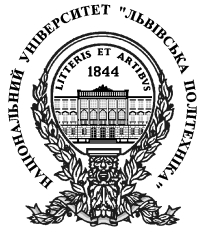 Розрахункова робота №2з курсу: «Основи теорії кіл, сигналів та процесів в системах технічного захисту інформації, частина 2»на тему: «Розрахунок пасивних фільтрів»Варіант 19Львів 2012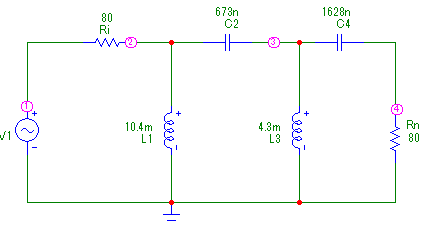 Рис.1. Схема ФВЧ.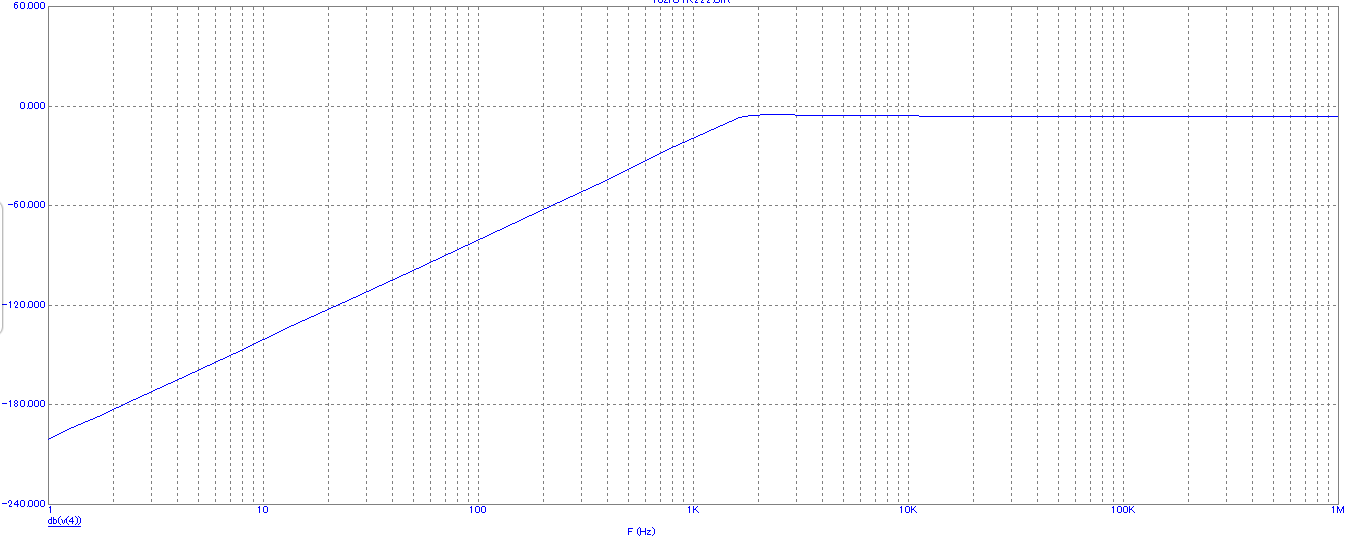 Рис.2. АЧХ ФВЧ.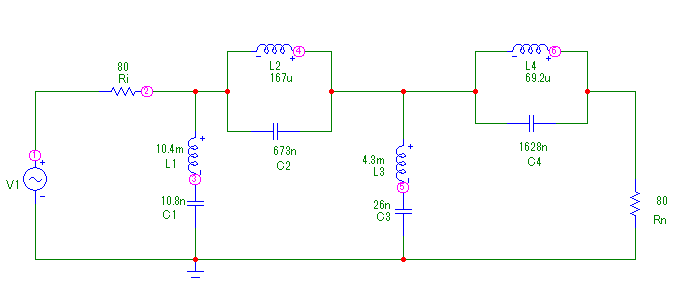 Рис.3. Схема ЗФ.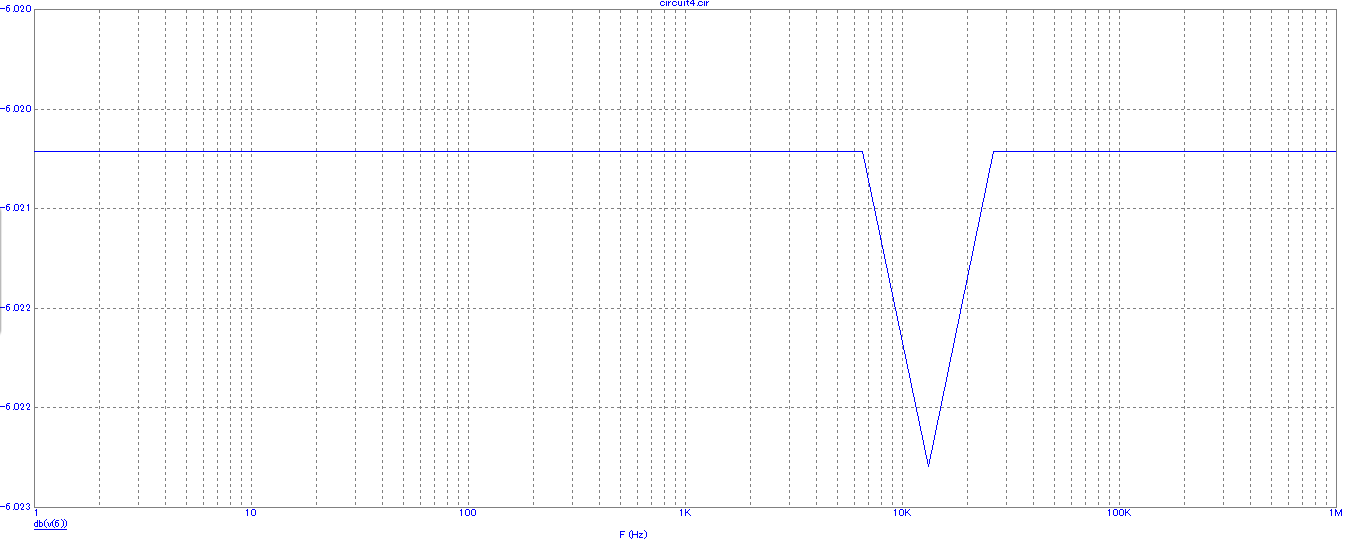 Рис.4. АЧХ ЗФ.